Academiejaar: (jaar van uitvoering masterproef)	September 20.. - juni 20.. Naam student(e): (enkel in te vullen indien er al een kandidaat student is)Bedrijfsgegevens:Naam bedrijf: …Adres: …Telefoonnummer: …Website: …Sector/beschrijving activiteit: …Gegevens contactpersoon:Achternaam: …Voornaam: …Functie binnen het bedrijf: …Telefoonnummer: …E-mail: …Projectgegevens:Projecttitel of beknopte onderzoeksvraag: Wenst het bedrijf tussenkomen in kosten voor prototypes of heeft het zelf prototyping faciliteiten? …Projectomschrijving (~ 200 woorden): …	Wat kan de projectomschrijving omvatten ?  Heel concrete zaken als: onderzoekstopics, einddoel (soort prototype, concrete data die in thesis moet voorkomen, wensen van het bedrijf…), indicatoren / benchmarks, doelpubliek, ook zaken die eventueel niet aan bod kunnen/mogen komen, voldoen aan normering, hoe betrek je de gebruiker (onderzoek, ergonomie, UX, open ended,…), patenten, etc…Onderstaand overzicht kan als leidraad gelden voor de concrete inhoud van een masterproef-thesis/project (gelieve te wissen in de uiteindelijke aanvraag):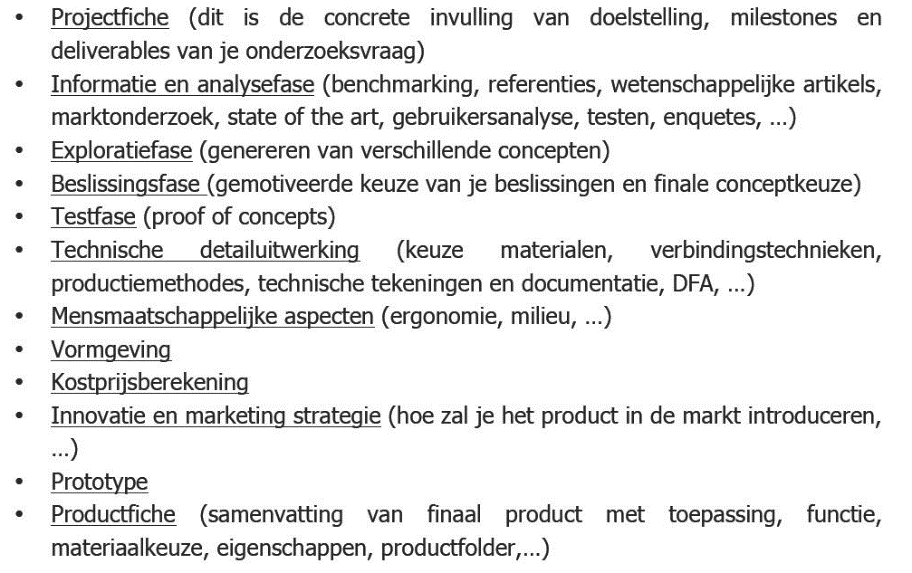 